				STYREMØTE 04-2014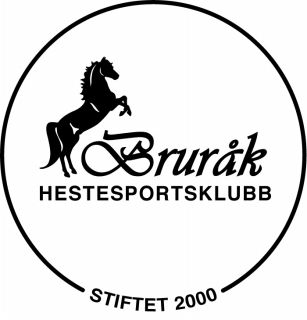 				Møtetidspunkt: 	25. juni  2014				Møtested: 		KroaMøtedeltagere: 	Liva H. Mikkelsen, Else Thorstensen, Harald Wiktil, 	Lisa Bechan,  Monica 				Jensen, Anne Cathrine(Kine) MenneForfall: 		Svein Puntervold, Kine Sørli, Per Arne BjørnvikReferent: 		Else Thorstensen         Sak 11/14	Ny ridebane		Vi har søkt NRYF midler fra "Krafttak for ridebunner". Vi var dessverre i 				berettiget til å søke på disse midlene da ridebanen ikke har vært finansier 			med spillemidler. Det er bare ridehuset/feltrittsbanen som er 					spillemiddelfinansiert. 
		BHSK Drift fikk fullmakt av styret til å håndtere utvidelsen av utebanen og 			besluttet at vi må søke om vanlig spillemidler fordi det er for stor risiko å 			finansiere dette uten støtte.		Søknad om forhåndsgodkjenninger er under arbeid og sendes inn så snart 			tegninger fra arkitekt er ferdige.		Utbyggingen kan ikke starte før forhåndsgodkjenningen er i orden.Sak 12/14	BHSK Drift AS		Regnskapet for 2013 er revidert og godkjent. Resultatet for 2013 ble et 				underskudd på kr 43 000. Alt av gamle fordringer er nå slettet.Sak 13/14	KM lag dressur		Bruråk har fått ansvar med å arrangere KM lag 23.-24. august.		Dressurutvalget har ansvar bl.a. for å skaffe dommere, steward og lage 				invitasjon. Nina Hirsch er forespurt om å være overdommer. Dette må bekreftes.			De må også planlegge dugnad i forkant og sette opp mannskapsliste.	Sak 14/14	KM lag sprang		Bruråk har fått ansvar med å arrangere KM lag 13.-14. september.		Sprangutvalget har ansvar bl.a. for å skaffe dommere, steward og lage 				invitasjon. 			De må også planlegge dugnad i forkant og sette opp mannskapsliste.
				Sprangutvalget setter opp grupper til å male hinderparken til KM.	Neste møte blir i slutten av august.